Always add the ones column first.The first set you should try do in your head.You should spend up to 40 minutes on maths daily so, if it’s taking longer, take a break and continue on Friday.If you can, try to do these in your head too.  Remember to do the ones column first... ALWAYS!07.0l.202l	Level 3Steps to success:I can solve number problems by adding numbers up to 10. (Level 1)I can solve number problems by adding 1 and 2 digit numbers. (Level 2)I solve number problems with addition by writing the sums in different ways. (Level 3) Reasoning and problem solving: can you explain your answers?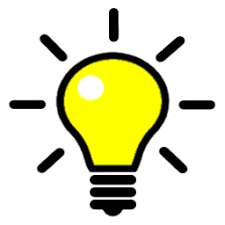 l)TensOnes2)TensOnes3)TensOnes4)TensOnes4253+5+8+3+65)TensOnes6)TensOnes7)TensOnes8)TensOnes30604030+l0+l0+20+509)TensOnesl0)TensOnesll)TensOnesl2)TensOnes2l534572+30+20+40+20l3)TensOnesl4)TensOnesl5)TensOnesl6)TensOnes40306020+l8+34+2l+65l7)TensOnesl8)TensOnesl9)TensOnes20)TensOnesll223225+l5+l5+l6+242l)TensOnes22)TensOnes23)TensOnes24)TensOnes36432630+ll+23+13+1425)TensOnes26)TensOnes27)TensOnes28)TensOnesl6625346+2l+32+45+4229)TensOnes30)TensOnes31)TensOnes32)TensOnes44l624l7+34+72+4+233)TensOnes34)TensOnes35)TensOnes36)TensOnes6655+43+32++1669667897